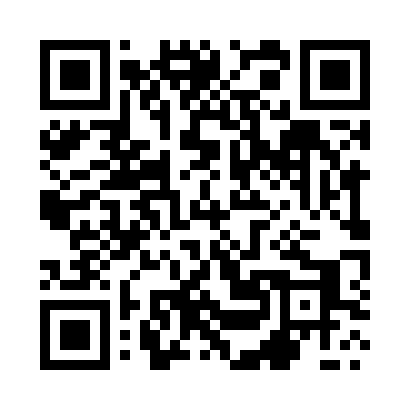 Prayer times for Slawka Mala, PolandWed 1 May 2024 - Fri 31 May 2024High Latitude Method: Angle Based RulePrayer Calculation Method: Muslim World LeagueAsar Calculation Method: HanafiPrayer times provided by https://www.salahtimes.comDateDayFajrSunriseDhuhrAsrMaghribIsha1Wed2:235:0412:365:458:0910:402Thu2:225:0212:365:468:1110:413Fri2:225:0012:365:478:1210:424Sat2:214:5812:365:488:1410:435Sun2:204:5612:355:498:1610:436Mon2:194:5412:355:508:1810:447Tue2:184:5212:355:528:1910:458Wed2:184:5012:355:538:2110:459Thu2:174:4912:355:548:2310:4610Fri2:164:4712:355:558:2410:4711Sat2:154:4512:355:568:2610:4812Sun2:154:4312:355:578:2810:4813Mon2:144:4212:355:588:2910:4914Tue2:134:4012:355:598:3110:5015Wed2:134:3812:355:598:3310:5016Thu2:124:3712:356:008:3410:5117Fri2:114:3512:356:018:3610:5218Sat2:114:3412:356:028:3810:5219Sun2:104:3212:356:038:3910:5320Mon2:104:3112:356:048:4110:5421Tue2:094:2912:356:058:4210:5522Wed2:094:2812:366:068:4410:5523Thu2:084:2712:366:078:4510:5624Fri2:084:2612:366:078:4710:5725Sat2:074:2412:366:088:4810:5726Sun2:074:2312:366:098:4910:5827Mon2:074:2212:366:108:5110:5928Tue2:064:2112:366:118:5210:5929Wed2:064:2012:366:118:5311:0030Thu2:064:1912:366:128:5511:0031Fri2:054:1812:376:138:5611:01